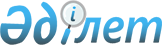 Об образовании избирательных участков для проведения голосования и подсчета голосов по Енбекшиказахскому району
					
			Утративший силу
			
			
		
					Решение акима Енбекшиказахского района Алматинской области от 24 декабря 2018 года № 12-14. Зарегистрировано Департаментом юстиции Алматинской области 27 декабря 2018 года № 4979. Утратило силу решением акима Енбекшиказахского района Алматинской области от 19 декабря 2019 года № 12-06
      Сноска. Утратило силу решением акима Енбекшиказахского района Алматинской области от 19.12.2019 № 12-06 (вводится в действие по истечении десяти календарных дней после дня его первого официального опубликования).
      В соответствии с пунктом 1 статьи 23 Конституционного закона Республики Казахстан от 28 сентября 1995 года "О выборах в Республике Казахстан", пунктом 2 статьи 33 Закона Республики Казахстан от 23 января 2001 года "О местном государственном управлении и самоуправлении в Республике Казахстан", аким района РЕШИЛ:
      1. Для проведения голосования и подсчета голосов образовать по Енбекшиказахскому району избирательные участки согласно приложению к настоящему решению.
      2. Признать утратившим силу решения акима Енбекшиказахского района "Об образовании избирательных участков для проведения голосования и подсчета голосов по Енбекшиказахскому району" от 29 октября 2015 года № 10-14 (зарегистрирован в Реестре государственной регистрации нормативных правовых актов № 3515, опубликован 18 ноября 2015 года в информационно-правовой системе "Әділет").
      3. Контроль за исполнением настоящего решения возложить на руководителя аппарата акима района Керимбекова Бекена Орынбековича.
      4. Настоящее решение вступает в силу со дня государственной регистрации в органах юстиции и вводится в действие по истечении десяти календарных дней после дня его первого официального опубликования. Избирательные участки, образованные для проведения голосования и подсчета голосов в Енбекшиказахском районе 1.Избирательный участок № 119.
      Центр: город Есик, улица Райымбек батыра № 44, фойе средней школы имени Райымбека. 
      В границах: город Есик, улицы: Строительная, Дзержинского, Пархоменко, Целинная, Щорса, Лазо, Фурманова, Победы, Полевая, Ханкелды батыра, Оразбаева, А. Малькеева с № 95 по 187 (нечетная сторона), с № 96 по 188 (четная сторона), Абая с № 1 по 57 (нечетная сторона), с № 2 по 52 (четная сторона), С. Абдиева с № 1 по 47 (нечетная сторона), с № 2 по 54 а (четная сторона), Р. Токатаева с № 1 по 69 (нечетная сторона), с № 2 по 72 (четная сторона), М. Ауэзова с № 1 по 13 а (нечетная сторона), с № 2 по 26 (четная сторона), К. Жаманкараева с № 1 по 15 (нечетная сторона), с № 2 по 10 (четная сторона), Первомайская с № 1 по 29 (нечетная сторона), с № 2 по 32 а (четная сторона), Циолковского с № 2 по 30 (четная сторона), Райымбек батыра с № 23 по 59 (нечетная сторона), с № 36 по 70 (четная сторона), Васильева с № 19 по 33 (нечетная сторона), с № 22 по 36 (четная сторона), Грибоедова с № 1 по 21(нечетная сторона); переулки: А. Малькеева, Ханкелды батыра. 2.Избирательный участок № 120.
      Центр: город Есик, улица Абая № 98, Казахско-турецкий лицей-интернат.
      В границах: город Есик, улицы: Куйбышева, Орджоникидзе, Мира, Урицкая, Кали Нурбаева, Нурсалим Жакыпов, Кирова, Чайковского, Суворова, Грушовая, Вишневая, Речная, Стадионная, Колхозная, Циолковского с № 1 по 31 а (нечетная сторона), Первомайская с № 31 по 115 (нечетная сторона), с № 34 по 46 (четная сторона), М. Ауэзова с № 15 по 67 (нечетная сторона), с № 28 по 82 (четная сторона), Р. Токатаева с № 71 по 153 (нечетная сторона), с № 74 по 114 (четная сторона), Абая с № 59 по 113 (нечетная сторона), с № 54 по 136 (четная сторона), К. Жаманкараева с № 17 по 85 (нечетная сторона), с № 12 по 86 (четная сторона), К. Орымбетова с № 1 по 45 (нечетная сторона), с № 2 по 58 (четная сторона), С. Абдиева с № 49 по 99 (нечетная сторона), с № 56 по 106 (четная сторона), Фрунзе с № 1 по 7 (нечетная сторона), с № 2 по 8 (четная сторона), Алматинская с № 96 по 200 (четная сторона), Западная с № 1 по 3 (нечетная сторона), с № 2 по 4 а (четная сторона). 3.Избирательный участок № 121.
      Центр: город Есик, улица Абая № 138, средняя школа № 4 имени Абылай хана. 
      В границах: город Есик, улицы: Попова, Д. Кешубаева, Лермонтова, К. Жаманкараева с № 87 по 129 (нечетная сторона), с № 88 по 132 (четная сторона), Р. Токатаева с № 155 по 167 (нечетная сторона), с № 116 по 162 (четная сторона), Первомайская с № 117 по 179 (нечетная сторона), с № 48 по 120 (четная сторона), К. Орымбетова с № 47 по 91 (нечетная сторона), с № 60 по 92 (четная сторона), С. Абдиева с № 101 по 121 (нечетная сторона), с № 108 по 136 (четная сторона), Островского с № 75 по 99 (нечетная сторона), с № 2 по 72 (четная сторона), Пушкина с № 1 по 27 (нечетная сторона), с № 2 по 30 (четная сторона), Жамбыла с № 1 по 31 (нечетная сторона), с № 2 по 30 (четная сторона), Абая с № 115 по 157 (нечетная сторона), с № 138 по 170 (четная сторона), Западная с № 5 по 29 (нечетная сторона), с № 6 по 30 (четная сторона), Грушовый сад, Подстанция; переулки: Попова, Абая, Первомайский. 4.Избирательный участок № 122.
      Центр: город Есик, улица Абая № 231, фойе средней школы имени Р. Токатаева.
      В границах: город Есик, улицы: Крупская, Омская, Ломоносова с № 15 по 37 (нечетная сторона), с № 16 по 38 (четная сторона), Островского с № 33 по 73 (нечетная сторона), К. Жаманкараева с № 131 по 193 (нечетная сторона), с № 134 по 210 (четная сторона), Пушкина с № 27 а по 63 (нечетная сторона), с № 32 по 84 а (четная сторона), Р. Токатаева с № 164 по 252 (четная сторона), Жамбыла с № 33 по 47 (нечетная сторона), с № 32 по 50 (четная сторона), К. Орымбетова с № 93 по 171 (нечетная сторона), с № 94 по 158 (четная сторона), Чернышевского с № 45 по 81 (нечетная сторона), с № 46 по 92 (четная сторона), Матросова с № 47 по 85 (нечетная сторона), с № 46 по 76 (четная сторона), Первомайская с № 181 по 201 (нечетная сторона), с № 122 по 154 (четная сторона); проспект Жамбыла с № 26 по 42 (четная сторона). 5.Избирательный участок № 123. 
      Центр: город Есик, улица Абая № 318, районный Дом культуры.
      В границах: город Есик, улицы: М. Маметовой, Амурская, Мечникова, Заводская, С. Абдиева с № 141 по 203 (нечетная сторона), с № 206 по 224 (четная сторона), К. Орымбетова с № 173 по 215 (нечетная сторона), с № 160 по 214 (четная сторона), с № 218 по 220 (четная сторона), К. Жаманкараева с № 195 по 237 (нечетная сторона), с № 212 по 238 (четная сторона), Абая с № 249 по 289 (нечетная сторона), с № 268 по 318 (четная сторона), Р. Токатаева с № 255 по 289 (нечетная сторона), с № 254 по 280 (четная сторона), Г. Тохтабаева с № 43 по 61 (нечетная сторона), с № 44 по 62 (четная сторона), Амангелды с № 106 по 142 (четная сторона), с № 146 по 150 (четная сторона), Торговая с № 11 по 31 (нечетная сторона), с № 12 по 32 (четная сторона), Ш. Кумаровой с № 11 по 59 (нечетная сторона), с № 10 по 58 (четная сторона); проспект Жамбыла с № 9 по 47 (нечетная сторона); микрорайон № 1; переулки: Заводской, Амангелды, Северный. 6.Избирательный участок № 124.
      Центр: город Есик, улица Абая № 320, Есикский гуманитарно-экономический колледж.
      В границах: город Есик, улицы: Ардагер, Болашак, Ынтымак, Желтоксан, Абая с № 291 по 327 (нечетная сторона), с № 320 по 336 д (четная сторона), К. Орымбетова № 216; микрорайоны: № 2, № 4. 7.Избирательный участок № 125.
      Центр: город Есик, улица Марата Абдошулы Ыскак № 86, административное здание Есикских районных электрических сетей акционерного общества "Алатау Жарык Компаниясы". 
      В границах: город Есик, улицы: Марата Абдошулы Ыскак, Амангелды с № 97 по 143 (нечетная сторона), № 144 (четная сторона), Набережная с № 97 по 157 (нечетная сторона), с № 96 по 144 (четная сторона), Торговая с № 1 по 9 б (нечетная сторона), с № 2 по 10 (четная сторона), Ш. Кумаровой с № 1 по 9 а (нечетная сторона), с № 2 по 8 (четная сторона), Ш. Валиханова с № 11 по 29 (нечетная сторона), с № 16 по 26 а (четная сторона), Есикская с № 18 по 28 (четная сторона); проспект Жамбыла с № 1 по 7 а/2 (нечетная сторона); микрорайон № 3. 8.Избирательный участок № 126.
      Центр: город Есик, улица Алматинская № 37, фойе средней школы имени Каныша Сатпаева.
      В границах: город Есик, улицы: Менделеева, Малая, Волжский, А. Гайдара, Байкальская, Колесника с № 1 по 31 (нечетная сторона), с № 2 по 58 (четная сторона), Одесская с № 2 по 38 (четная сторона), аллея Алтын Адам с № 23 по 117 (нечетная сторона), с № 38 по 122 (четная сторона), Астана с № 1 по 81 (нечетная сторона), с № 2 по 78 (четная сторона), Алматинская с № 37 по 109 (нечетная сторона), с № 40 по 50 (четная сторона), Гастелло с № 25 по 97 (нечетная сторона), с № 24 по 98 (четная сторона), Матросова с № 1 по 17 (нечетная сторона), с № 2 по 20 (четная сторона), Чернышевского с № 1 по 19 (нечетная сторона), с № 2 по 14 (четная сторона), Островского с № 1 по 13 (нечетная сторона); переулки: Глубинный, Волжский, А. Гайдара, Украинский, Зеленый, Одесский, Байкальский. 9.Избирательный участок № 127.
      Центр: город Есик, улица Астана № 1, здание Есикского производственно-эксплуатационного отдела филиала "Алматинского областного эксплуатационного управления" "Казселезащита" комитета по чрезвычайным ситуациям Министерства внутренних дел Республики Казахстан.
      В границах: город Есик, улицы: Некрасова, Крылова, Степная, Калинина, Коммунальная, Сакена Сейфуллина, Талгарская, Панфилова, Магжана Жумабаева, Жарокова, Бейимбета Майлина, Зазулина, Алии Молдагуловой, Спортивная, Юбилейная, Толе би, Казыбек би, Айтеке би, Байтерек, Ш. Валиханова с № 1 по 9 (нечетная сторона), с № 2 по 14 (четная сторона), Киевская с № 11 по 93 (нечетная сторона), с № 12 по 92 (четная сторона), Космонавтов с № 1 по 21 (нечетная сторона), Крымская с № 25 по 59 (нечетная сторона), с № 26 по 58 (четная сторона); переулки: Юбилейный, Водопроводный. 10. Избирательный участок № 128.
      Центр: город Есик, улица Райымбек батыра № 44, спортивный зал средней школы имени Райымбека. 
      В границах: город Есик, улицы: Горная, Подгорная, Гражданская, Российская, Трудовая, Вавилова, 8 Марта, Уральская, Кавказская, Быковского, А. Малкеева с № 1 по 93 (нечетная сторона), с № 2 по 94 (четная сторона), Райымбек батыра с № 1 по 21 (нечетная сторона), с № 2 по 34 (четная сторона), Васильева с № 1 по 17 (нечетная сторона), с № 2 по 20 (четная сторона), Грибоедова с № 2 по 14 (четная сторона); переулки: 8 Марта, Мирный, Братский, Карагачевый, Трудовой.  11. Избирательный участок № 129.
      Центр: город Есик, улица Абая № 231, спортивный зал средней школы имени Р. Токатаева. 
      В границах: город Есик, улицы: А. Чехова, Кошевого, Ломоносова с № 1 по 13 (нечетная сторона), с № 2 по 14 (четная сторона), Островского с № 15 по 31 (нечетная сторона), Амангелды с № 13 по 95 (нечетная сторона), с № 32 по 104 (четная сторона), М. Ауезова с № 107 по 181 (нечетная сторона), с № 132 по 210 (четная сторона), Р. Токатаева с № 169 по 253 (нечетная сторона), Чернышевского с № 21 по 43 (нечетная сторона), с № 16 по 44 (четная сторона), Матросова с № 19 по 45 (нечетная сторона), с № 20 а по 44 (четная сторона), Набережная с № 13 по 95 (нечетная сторона), с № 8 по 94 (четная сторона), Есикская с № 2 по 16 (четная сторона), Г. Тохтабаева с № 1 по 41 (нечетная сторона), с № 2 по 42 (четная сторона); проспект Жамбыла с № 2 по 24 (четная сторона), Абая с № 159 по 247 (нечетная сторона), с № 172 по 266 (четная сторона), С. Абдиева с № 121 а по 139 (нечетная сторона), с № 138 по 204 г (четная сторона); переулки: М. Аманбаева, Набережный. 12. Избирательный участок № 130.
      Центр: город Есик, улица Алматинская № 37, малый спортивный зал средней школы имени Каныша Сатпаева.
      В границах: город Есик, улицы: Нуркена Абдирова, Толегена Тохтарова, Ракымжана Кошкарбаева, Гоголя, Арычная, Таубоктеры, Самал, Достык, Наурыз, Туристическая, Новостройка 1, Новостройка 2, Малокрымская, Алматинская с № 1 по 35 (нечетная сторона), с № 2 по 38 (четная сторона), Одесская с № 1 по 17 (нечетная сторона), Крымская с № 1 по 23 (нечетная сторона), с № 2 по 24 (четная сторона), Киевская с № 1 по 9 (нечетная сторона), с № 2 по 10 (четная сторона), Космонавтов с № 2 по 22 (четная сторона), Астана с № 83 по 157 (нечетная сторона), с № 80 по 156 (четная сторона), Колесника с № 33 по 87 (нечетная сторона), с № 60 по 94 (четная сторона), аллея Алтын Адам с № 119 по 159 (нечетная сторона), с № 124 по 152 (четная сторона); переулки: Западный, Алматинский, Киевский. 13. Избирательный участок № 131.
      Центр: город Есик, улица Абая № 138 а, частная гуманитарная гимназия.
      Границы: город Есик, улицы: Чапаева, Карсакбайулы, Тиккелдиев, М. Ауэзова с № 69 по 105 (нечетная сторона), с № 84 по 130 (четная сторона), Гастелло с № 1 по 23 (нечетная сторона), с № 2 по 22 (четная сторона), Амангельды с № 1 по 11 (нечетная сторона), с № 2 по 30 (четная сторона), Набережная с № 1 по 11 (нечетная сторона), с № 2 по 6 (четная сторона), Алматинская с № 111 по 217 а (нечетная сторона), с № 52 по 94 (четная сторона), Фрунзе с № 9 по 65 (нечетная сторона), с № 10 по 60 (четная сторона), аллея Алтын Адам с № 1 по 21 (нечетная сторона), с № 2 по 36 (четная сторона). 14. Избирательный участок № 132.
      Центр: село Ават, улица Абылай хана без номера, Дом культуры. 
      В границах: село Ават; садоводческие товарищества: "Багдаршам", "Эдельвейс", "Солнечная поляна", "Алматинское трамвайно-троллейбусное управление". 15. Избирательный участок № 133.
      Центр: село Акши, улица Болек батыра № 47, Акшийская средняя школа.
      В границах: село Акши, село Саз; потребительский кооператив садоводческое общество "Тайфи-2".  16. Избирательный участок № 134.
      Центр: село Кайрат Акшийского сельского округа, улица Туркпена № 4, Кайратская основная средняя школа.
      В границах: село Кайрат Акшийского сельского округа; Молочно - товарная ферма. 17. Избирательный участок № 135.
      Центр: село Казатком, улица Ошакбая № 13, Казаткомская основная средняя школа.
      В границах: село Казатком; участок Жарсу. 18. Избирательный участок № 136.
      Центр: село Кызылшарык, улица Максутова № 15, фойе средней школы имени М. Ауезова.
      В границах: село Кызылшарык, улицы: № 1 - № 9, Абая, Закирова, Мусабалаева, М. Ауезова, Гагарина, Бульвар–Мира, Аубакирова, Жамбыла, Насырова, Молодежная, Сумская, Новосельский, Рысқұлбеков, Худайбердиев, Айсаров. 19. Избирательный участок № 137
      Центр: село Кызылшарык, улица Максутова № 15, спортивный зал средней школы имени М. Ауезова.
      В границах: село Кызылшарык, улицы: Матбакиева, Асланова, Максутова, Турдиев; село Дихан; участок Акбаз. 20. Избирательный участок № 138.
      Центр: село Кайрат Асинского сельского округа, улица Ж. Салиевой № 2, средняя школа имени И. Саттарова.
      В границах: село Кайрат Асинского сельского округа.  21. Избирательный участок № 139.
      Центр: село Жанашаруа, улица Т. Одаманова без номера, Жанашаруинская средняя школа.
      В границах: село Жанашаруа; участок Большого Алматинского Канала имени Конаева. 22. Избирательный участок № 140.
      Центр: село Асысага, улица К. Ушбаева без номера, Дом культуры. 
      В границах: село Асысага; село Таусугур; село Сартау; животноводческий комплекс.  23. Избирательный участок № 141.
      Центр: село Балтабай, улица Мектеп без номера, Балтабайская средняя школа с дошкольным мини-центром. 
      В границах: село Балтабай; Молочно - товарная ферма № 1, Молочно - товарная ферма № 2; потребительские кооперативы: "Труд", "Прометей"; потребительский кооператив садоводческое товарищество "Надежда". 24. Избирательный участок № 142.
      Центр: село Бирлик, улица Мелиораторная № 1, офис участка Большого Алматинского Канала.
      В границах: село Бирлик. 25. Избирательный участок № 143.
      Центр: село Актогай, улица Школьная № 1, Енбекская средняя школа с дошкольным мини-центром.
      В границах: село Актогай; село Енбек. 26. Избирательный участок № 144.
      Центр: село Орнек, улица Жарылкап № 26, Орнекская начальная школа.
      В границах: село Орнек. 27. Избирательный участок № 145.
      Центр: село Акбастау, улица Центральная № 15, Акбастауская средняя школа с дошкольным мини-центром.
      В границах: село Акбастау. 28. Избирательный участок № 146.
      Центр: село Куш, улица Ленина № 1, здание филиала № 5 "Карачингильское охотничье хозяйство" товарищества с ограниченной ответственностью "КОРПОРАЦИЯ Алмалы".
      В границах: село Куш; Кульжинский тракт поворот на село Куш. 29. Избирательный участок № 147.
      Центр: село Болек, улица Достык без номера, средняя школа имени М. Горького.
      В границах: село Болек; потребительские кооперативы: "Садоводческое общество "Ромашка", "Садоводческое общество "Ветеран", "Садоводческое общество "СОЛНЕЧНОЕ.", "Садоводческое общество "Деметра", "Садоводческое товарищество "Темиржолы - Жетысу", "Садоводческое товарищество "Энтузиаст", "ШИННИК", "Химик"; потребительские кооперативы садоводческие общества: "Тас-Гуль", "Таугуль", "Чайка", "Дружба-1", "ПРОГРЕСС", "Октябрь", "Массив Иссык", "Жетысу", "Монтажник-1"; потребительские кооперативы садоводческие товарищества: "Подснежник", "Алмагуль", "Кировец 37", "Восход-АЗТМ", "Джетысу-Дружба", "Дюбек", "Ак-Бидай", "Труд", "АЗОК"; потребительский кооператив садоводов "Орешек"; садоводческий потребительский кооператив "Иссык"; общественные объединения: "Энергетик", "Чубар". 30. Избирательный участок № 148.
      Центр: село Аймен, улица Ленина № 225, Айменская средняя школа с дошкольным мини-центром.
      В границах: село Аймен. 31. Избирательный участок № 149.
      Центр: село Карасай, улица Гагарина № 1, средняя школа имени Абая.
      В границах: село Карасай. 32. Избирательный участок № 150.
      Центр: село Байдибек бия, улица Балагозова № 2, средняя школа имени Н. Островского с дошкольным мини-центром.
      В границах: село Байдибек бия, улицы: Балагозова, Акбуюмова, Сыдыкова, Садовая, С. Сейфуллина, Шевченко, Ключевая, Васильева, Коммунистическая, Алмабекова, Комсомольская, Первомайская, Кавказская, Фурманова, М. Байболова с № 131 по 255 (нечетная сторона), с № 122 по 176 (четная сторона), С. Оразбекова с № 1 по 81 (нечетная сторона), с № 2 по 76 (четная сторона), Гагарина с № 1 по 21 (нечетная сторона), с № 2 по 22 (четная сторона), Сибирьская с № 1 по 21 (нечетная сторона), с № 2 по 22 (четная сторона). 33. Избирательный участок № 151.
      Центр: село Байдибек бия, улица М. Байболова № 244, средняя школа имени Т. Аубакирова с дошкольным мини-центром.
      В границах: село Байдибек бия, улицы: Северная, А.Закирова, С.Оралбаева, Виноградная, Космодемьянской, Арычная, Титова, Сибирьская с № 23 по 81 (нечетная сторона), с № 24 по 62 (четная сторона), Гагарина с № 23 по 51 (нечетная сторона), с № 24 по 52 (четная сторона), М. Байболова с № 257 по 367 (нечетная сторона), с № 178 по 304 (четная сторона), № 358 (четная сторона), С. Оразбекова с № 83 по 133 (нечетная сторона), с № 78 по 136 (четная сторона); переулки: Восточный, 8 Марта; Молочно - товарная ферма. 34. Избирательный участок № 152.
      Центр: село Байдибек бия, улица М. Байболова № 17, офис товарищества с ограниченной ответственностью "ЭкоАгроПродукт".
      В границах: село Байдибек бия, улицы: Н. Панфилова, С. Олжабулатова, Ю. Зазулина, А. Жакупова, О. Зорманова, Мира, Терешковой, Т. Рыскулова, М. Байболова с № 1 по 129 (нечетная строна), с № 2 по 120 (четная строна). 35. Избирательный участок № 153.
      Центр: село Жанашар, улица П. Кузиева № 69, актовый зал средней школы имени Т. Рыскулова.
      В границах: село Жанашар, улицы: М. Наниева, П. Кузиева, Саймасай, И. Нокабаева, А. Омирали, М. Баекешева, Олимпиада. 36. Избирательный участок № 154
      Центр: село Жанашар, улица П. Кузиева № 69, актовый зал средней школы имени Т. Рыскулова.
      В границах: село Жанашар, улицы; Абая, М. Токушева, Егемендык; потребительские кооперативы садоводческие общества: "Машиностроитель", "Жеруйык", "Алма"; потребительские кооперативы садоводческие товарищества: "АКСУ", "Наурыз", "АЛИИТ", "Асфа", "Весна", "Солнечное", "Жанашар"; потребительские кооперативы: "КАZGOR-Бакша", "Куат", "Садоводческое товарищество "Изыскатель", "Садоводческое товарищество "ТЕМИРЛАН", "Садоводческое общество "Энергия" ОДУ Казахстан".  37. Избирательный участок № 155.
      Центр: село Космос, улица Школьная № 13, средняя школа имени И. Жансугурова с дошкольным мини-центром.
      В границах: село Космос. 38. Избирательный участок № 156.
      Центр: село Базаркелды, улица Центральная № 33, Базаркелдинская начальная школа.
      В границах: село Базаркелды. 39. Избирательный участок № 157.
      Центр: село Ащибулак, улица А. Бубенцова № 1 б, средняя школа имени А. Н. Бубенцова с дошкольным мини-центром.
      В границах: село Ащибулак. 40. Избирательный участок № 158.
      Центр: село Казахстан, улица Ж. Каипова № 8, средняя школа имени Ж. Каипова.
      В границах: село Казахстан. 41. Избирательный участок № 159.
      Центр: село Ж. Каипова, улица М. Маметовой № 26, Казахстанская средняя школа. 
      В границах: село Ж. Каипова. 42. Избирательный участок № 160.
      Центр: село Каражота, улица А. Иманова № 20, средняя школа имени Б. Момышулы.
      В границах: село Каражота; отгонные участки: Актума, Бабатоган, Торгай, Дайырсаз, Сарыбас. 43. Избирательный участок № 161.
      Центр: село Сарыбулак, улица П. Вихрева № 11, Сарыбулакская средняя школа с дошкольным мини-центром.
      В границах: село Сарыбулак; отгонные участки: Бесбаз, Диирменбаз, Жалалбаз. 44. Избирательный участок № 162.
      Центр: село Актоган, улица Абая № 31, Актоганская средняя школа.
      В границах: село Актоган; товарищество с ограниченной ответственностью "Куликовка"; отгонные участки: Шубайбаз, Шадайбаз, Кымызбаз. 45. Избирательный участок № 163.
      Центр: село Каракемер, улица А. Тастанбекова № 11, средняя школа имени К. Орымбетова.
      В границах: село Каракемер, улицы: АртҰма Гайковича, Бек Амира, Семита Белдибаева, Буркитбаева, Жакена, Жандосова, Малгелдиева, К. Орымбетова, Рыскулова, Токатаева, Шилдебаева, Новостройка, А. Тастанбекова с № 15 по 55 (нечетная сторона), с № 16 по 54 (четная сторона). 46.Избирательный участок № 164.
      Центр: село Каракемер, клуб воинской части № 6654.
      В границах: воинская часть № 6654. 47. Избирательный участок № 165.
      Центр: село Каракемер, улица А. Тастанбекова № 5, Дом культуры.
      В границах: село Каракемер, улицы: Нуртай Мандиулы, Боранбая, Жамангараева, Абая, Садырбаева, Шоссейная, Дачная, Малкеева, Курманбаева, А. Тастанбекова с № 1 по 13 (нечетная сторона), с № 2 по 14 (четная сторона). 48. Избирательный участок № 166.
      Центр: село Талдыбулак, улица Жамангараева без номера, Талдыбулакская средняя школа с дошкольным мини - центром.
      В границах: село Талдыбулак; село Сатай. 49. Избирательный участок № 167.
      Центр: село Достык, улица Т. Аубакирова № 103, средняя школа имени А. Бертаевой.
      В границах: село Достык, село Лавар; Молочно - товарная ферма. 50. Избирательный участок № 168.
      Центр: село Каратурык, улица Калинина № 11, средняя школа имени А. Саттарова с дошкольным мини-центром.
      В границах: село Каратурык.  51. Избирательный участок № 169.
      Центр: село Ащисай, улица Шокана Валиханова без номера, средняя школа имени Ш. Валиханова с дошкольным мини-центром.
      В границах: село Ащисай; Молочно - товарная ферма; отгонный участок Донкара. 52. Избирательный участок № 170.
      Центр: село Таукаратурык, улица Самсыбекова № 1, средняя школа имени С. Аманжолова.
      В границах: село Таукаратурык, село Мелиоратор; отгонный участок Бурандасу. 53. Избирательный участок № 171.
      Центр: село Коктобе, улица Нурманбетова № 55 а, Коктобинская средняя школа с дошкольным мини-центром.
      В границах: село Коктобе, улицы: Логовая, Садовая, Кирова, Камалова, С. Сейфуллина с № 2 по 182 а (четная сторона). 54. Избирательный участок № 172.
      Центр: село Коктобе, улица С. Сейфуллина № 5, детский ясли-сад "Айголек".
      В границах: село Коктобе, улицы: Жанбакиева, Тауелсыздык, Нурманбетова, С. Сейфуллина с № 1 по 125 (нечетная сторона). 55. Избирательный участок № 173.
      Центр: село Кызылжар, улица Т. Естемесова № 21, Коктобинская сельская библиотека.
      В границах: село Кызылжар, улицы: Есенбая, Е. Олжабая, Амангелды, Т. Бокина, Д. Конаева, Т. Естемесова с № 1 по 57 (нечетная сторона). 56. Избирательный участок № 174.
      Центр: село Кызылжар, улица Жандосова без номера, средняя школа имени Ораза Жандосова.
      В границах: село Кызылжар, улицы: Аюбая, Нурпейсова, С. Муканова, Б. Карибаева, Абая, Курмангали, Жамбыла, Жандосова, Т. Естемесова с № 2 по 52 а (четная сторона). 57. Избирательный участок № 175.
      Центр: село Толе би, улица Ленина № 22, средняя школа имени Толе би с дошкольным мини-центром.
      В границах: село Толе би. 58. Избирательный участок № 176.
      Центр: село Алмалы, улица Шорманова № 2, средняя школа имени И. Шорманова с дошкольным мини-центром.
      В границах: село Алмалы. 59. Избирательный участок № 177.
      Центр: село Корам, улица Зарватова № 46, спортивный зал Корамской средней школы. 
      В границах: село Корам, улицы: Жобаланган, Жобаланган 1, Жобаланган 2, Шымболатова, Тойбекова, Зарватова, Беспаева, 1 Мая, Октябрьская, Темиркулова, Комсомольская, Заречная, 8 Марта с № 1 по 7 (нечетная сторона), с № 2 по 6 (четная сторона), Дулятова с № 1 по 15 (нечетная сторона), с № 2 по 16 (четная сторона), Арзиева с № 1 по 15 (нечетная сторона), с № 2 по 14 (четная сторона); микрорайон № 1. 60. Избирательный участок № 178.
      Центр: село Корам, улица Зарватова № 46, актовый зал Корамской средней школы. 
      В границах: село Корам, улицы: Валиханова, Полевойстан, Саутахуна, Абая, Гаитова, Жамбыла, Розыбакиева, Жандосова, Каипова, Таирова, Иманова, 8 Марта с № 9 по 13 (нечетная сторона), с № 8 по 12 (четная сторона), Дулятова с № 17 по 31 (нечетная сторона), с № 18 по 32 (четная сторона), Арзиева с № 17 по 169 (нечетная сторона), с № 16 по 168 (четная сторона); Молочно - товарная ферма № 2; микрорайон № 2; переулки: Абая, Жандосова. 61. Избирательный участок № 179.
      Центр: село Кырбалтабай, улица Ы. Алтынсарина № 3, средняя школа имени Ы. Алтынсарина.
      В границах: село Кырбалтабай.  62. Избирательный участок № 180.
      Центр: село Шалкар, улица Жамбыла № 3, Курозекская основная средняя школа.
      В границах: село Акжал, село Шалкар. 63. Избирательный участок № 181.
      Центр: село Екпинди, улица Набережная № 14, Екпиндинская основная средняя школа.
      В границах: село Екпинди.  64. Избирательный участок № 182
      Центр: село Кайнар, улица А. Жапекова № 2/1, начальная школа села Кайнар.
      В границах: село Кайнар; товарищество с ограниченной ответственностью "Есикский плодоконсервный завод". 65. Избирательный участок № 183.
      Центр: село Казтая Ултаракова, улица Сатбаева № 5, Масакская средняя школа.
      В границах: село Казтая Ултаракова; участок Кызыл баз; железнодорожная станция "Шелек" и разъезды; газораспределительная станция товарищества с ограниченной ответственностью "Азиатский газопровод". 66. Избирательный участок № 184.
      Центр: село Нурлы, улица Жангельдина № 7, Нурлинская средняя школа. 
      В границах: село Нурлы.  67. Избирательный участок № 185.
      Центр: село Байтерек, улица Школьная № 51, спортивный зал средней школы имени Аль-Фараби.
      В границах: село Байтерек, улицы: Строительная, Садовая, Б. Сулейменова, Алмерек абыз, Молодежная, Комарова, Школьная, Совхозная, Вишневая, Болашак; переулки: Центральный, Октябрьский, Талгарский, Советский, Мельничный, Сосновый; потребительский кооператив "Садоводческие товарищество "Авиаремонтник", "Садоводческие товарищество "Арман"; потребительские кооперативы садоводческие общества: "Надежда", "Эдельвейс", "Рубин", "Ковровщица"; потребительские кооперативы садоводческие товарищество: "Труженик", "Орел". 68. Избирательный участок № 186.
      Центр: село Байтерек, улица Школьная № 51, актовый зал средней школы имени Аль-Фараби.
      В границах: село Байтерек, улицы: Победы, Луговая, Горная, Новосельская, Арычная, Нововиноградная, Виноградная, Южная, Дачная, Транспортная, Заводская, Мира, Новая, Комсомольская, Солнечная, Цветочная, Каменистая, Дружбы, Юности; переулок Тенистый. 69. Избирательный участок № 187.
      Центр: село Алга, улица Солтанбая Жарыкбасова № 25, Алгинская средняя школа.
      В границах: село Алга. 70. Избирательный участок № 188.
      Центр: село Койшыбек, улица Сатбаева № 1, Койшибекская средняя школа с дошкольным мини-центром.
      В границах: село Койшыбек. 71. Избирательный участок № 189.
      Центр: село Нура, улица Еспергенова № 30 а, Дом культуры.
      В границах: село Нура, село Кокпек; отгонные участки: Бартогай, Аласа, Карагайлы, Копалы, Торайгыр, Кунгей, Сарбастау, Уйтас, Шенгелсу, Бугуты, Городок. 72. Избирательный участок № 190.
      Центр: село Байсеит, улица Юнуса Хамра № 3, средняя школа имени Исмаила Таирова с дошкольным мини-центром.
      В границах: село Байсеит; отгонный участок Тройник; крестьянские хозяйства: Седа, Емгек. 73. Избирательный участок № 191.
      Центр: село Бижанова, улица Шамсутдина без номера, средняя школа имени акына Мукагали Макатаева с дошкольным мини-центром.
      В границах: село Бижанова. 74. Избирательный участок № 192.
      Центр: село Малыбай, улица Жунисбека Жумабекова без номера, Малыбайская средняя школа с дошкольным мини-центром.
      В границах: село Малыбай, улицы: Хамраева, Ипархан, Дуганова, Исмаилова, Сабирова, Бокина, Амангельды, Жунисбека Жумабекова, М. Оразымбетова, Новостройка; переулок: Т. Бокина; молочно-товарная ферма; отгонный участок Кок-Терек. 75. Избирательный участок № 193.
      Центр: село Малыбай, улица Розыбакиева № 39 а, Дом культуры.
      В границах: село Малыбай, улицы: Мустафы Озтурука, Амета Дарванкулова, Исатая Алжанбаева, Токтара Аубакирова, Садира Палвана, Абдуллы Розыбакиева, Курвана Тохтимаметова, Абдурешита Иминова, Кадира Кулиева, Жобаланган, Жобаланган-2, Жобаланган-3. 76. Избирательный участок № 194.
      Центр: село Саймасай, улица А. Байтурсынова без номера, актовый зал средней школы имени А. Байтурсынова с дошкольным мини-центром.
      В границах: село Саймасай, улицы: Райымбека, Интернациональная, Гусейнова, Абая, Озерная, Колхозная, А. Байтурсынова, Дружбы, Мира, Комсомольская, Мельничная, Северная, Амангельды с № 11 по 83 (нечетная сторона), с № 10 по 84 (четная сторона), № 110 а (четная сторона), Э. Хазиева с № 11 по 29 (нечетная сторона), с № 12 по 30 (четная сторона), Аманжолова с № 11 по 19 (нечетная сторона), с № 12 по 18 (четная сторона). 77. Избирательный участок № 195.
      Центр: село Саймасай, улица А. Байтурсынова без номера, спортивный зал средней школы имени А. Байтурсынова с дошкольным мини-центром.
      В границах: село Саймасай, улицы: Студенческая, Александровская, Рысбекова, Пащенко, Первомайская, Терешковой, Пушкина, Н. Елемесова, Садовая, Д. Конаева, Островского, Октябрьская, Э. Хазиева с № 1 по 9 (нечетная сторона), с № 2 по 10 (четная сторона), Амангельды с № 1 по 9 (нечетная сторона), с № 2 по 8 (четная сторона), Аманжолова с № 1 по 9, (нечетная сторона), с № 2 по 10 (четная сторона); Роща. 78. Избирательный участок № 196.
      Центр: село Амангелды, улица А. Ушурова № 7, средняя школа имени Садыра с дошкольным мини-центром.
      В границах: село Амангелды. 79. Избирательный участок № 197.
      Центр: село Азат, улица Школьная № 10 а, Азатская основная средняя школа.
      В границах: село Азат. 80. Избирательный участок № 198.
      Центр: село Азат, улица Школьная № 9 г, Азатская средняя школа № 1.
      В границах: потребительские кооперативы садоводческие общества: "Коммунальник", "Энтузиаст", "Арман", "Алмагуль", "Проектстальконструкция", "Педагог", "Селевик", "Дорожник", "Тюльпан", "Достык"; потребительские кооперативы садоводческие товарищества: "Раздольное", "Энергетик", "Талгарское", "Звездочка". 81. Избирательный участок № 199.
      Центр: село Кайназар, улица Алматинская № 71, средняя школа имени Ш.Уалиханова с дошкольным мини-центром.
      В границах: потребительские кооперативы садоводческие общества: "Автобаза", "Бакай", "Кировец", "Восток", "Пенсионер", "Рассвет", "Вторчермет", "Полиграфист"; потребительские кооперативы: "Ковровец", "Садовод", "Волковгеология". 82. Избирательный участок № 200.
      Центр: село Кайназар, улица Алматинская № 70 б, Дом культуры.
      В границах: село Кайназар. 83. Избирательный участок № 201.
      Центр: трасса Алматы-Кокпек-Коктал, подъезд Есик-6, 6 километр, государственный историко-культурный заповедник-музей "Иссык".
      В границах: потребительские кооперативы садоводческие товарищества: "Трудовик", "Самал", "Ветеран", "Иссык-2", "Кыпшак"; потребительский кооператив "Объединенного садоводческого товарищества имени Калинина". 84. Избирательный участок № 202.
      Центр: город Есик, проспект Жамбыла № 21 а, средняя школа № 1 Рахатского сельского округа.
      В границах: потребительские кооперативы садоводческие товарищества: "Алтын алма", "Железнодорожник", "Восход", "Алтын адам", "Подснежник", "Надежда"; потребительские кооперативы садоводческие общества: "Береке", "Коксай", "Тасгуль", "Надежда". 85. Избирательный участок № 203.
      Центр: село Рахат, улица Кумаровой № 16, Рахатская средняя школа.
      В границах: село Рахат. 86.Избирательный участок № 204. 
      Центр: село Орикти, улица Новостройка без номера, актовый зал средней школы имени Б. Майлина.
      В границах: село Орикти, улицы: Новая, Советская, Новостройка, Набережная. 87. Избирательный участок № 205. 
      Центр: село Орикти, улица Новостройка без номера, спортивный зал средней школы имени Б. Майлина.
      В границах: село Орикти, улицы: Юбилейная, Подгорная, Пролетарская, Молодежная, Речная. 88. Избирательный участок № 206.
      Центр: село Ташкенсаз, улица З. Газамова без номера, средняя школа имени Х. Абдуллина.
      В границах: село Ташкенсаз. 89. Избирательный участок № 207.
      Центр: село Баяндай, улица Набережная № 4, Баяндайская основная средняя школа.
      В границах: село Баяндай. 90. Избирательный участок № 208.
      Центр: село Кулжа, улица Алматинская без номера, фельдшерский акушерский пункт.
      В границах: село Кулжа. 91. Избирательный участок № 209.
      Центр: село Тескенсу, улица Калдыбаева № 1, средняя школа имени Жамбыла с дошкольным мини-центром.
      В границах: село Тескенсу; Молочно - товарная ферма.  92. Избирательный участок № 210.
      Центр: село Колды, улица Г. Муратбаева № 2, средняя школа Колды с дошкольным мини-центром.
      В границах: село Колды. 93. Избирательный участок № 211.
      Центр: село Толкын, средняя школа Толкын.
      В границах: село Толкын. 94. Избирательный участок № 212.
      Центр: село Турген, улица Д. Конаева № 2, средняя школа имени Д. А. Конаева.
      В границах: село Турген, улицы: Шынасыл Борке, С. Иманбекова, Сат Момбайулы, Береке, А. Жолдыбаева, Мельничная, Токаша Бокина, Тажметова, Пушкина, Дархана, 40 лет Победы, Строительная, М. Ауезова, Куланаян Кулманбета с № 65 по 155 (нечетная сторона), с № 88 по 168 (четная сторона). 95. Избирательный участок № 213.
      Центр: село Турген, улица Куланаян Кулманбета № 2, Казахская средняя школа имени Абыхана Жексембекова с дошкольным мини-центром. 
      В границах: село Турген, улицы: А. Масягина, А. Петрова, Школьная, Жунисбая, Титова, Чапаева, Свердлова, Куланаян Кулманбета с № 2 по 34 (четная сторона), В. Харламова с № 1 по 63 (нечетная сторона), с № 2 по 60 (четная сторона), К. Князбаева № 1 по 59 (нечетная сторона), с № 2 по 72 (четная сторона), Сатай батыра с № 1 по 85 (нечетная сторона), с № 2 по 84 (четная сторона), Желтоксан с № 1 по 97 (нечетная сторона), с № 2 по 92 (четная сторона). 96. Избирательный участок № 214.
      Центр: село Турген, улица Желтоксан № 97, средняя школа имени Ломоносова с дошкольным мини-центром.
      В границах: село Турген, улицы: Воронежская, С. Сергеева, С. Бурдина, Терешковой, Гагарина, Е. Стамбекова, Н. Сушкова, Мира, Куланаян Кулманбета с № 1 по 39 (нечетная сторона), В. Харламова с № 65 по 73 (нечетная сторона), с № 62 по 70 (четная сторона), К. Князбаева с № 61 по 93 (нечетная сторона), с № 74 по 110 (четная сторона), Сатай батыра с № 87 по 249 (нечетная сторона), с № 86 по 184 (четная сторона), Желтоксан с № 99 по 143 (нечетная сторона), с № 94 по 150 (четная сторона). 97. Избирательный участок № 215.
      Центр: село Турген, улица Куланаян Кулманбета без номера, Дом культуры.
      В границах: село Турген, улицы: Д. Конаева, Н. Терехина, Демесинова, Куланаян Кулманбета с № 49 по 63 (нечетная сторона), с № 42 по 88 (четная сторона); Молочно - товарная ферма № 2. 98. Избирательный участок № 216.
      Центр: село Тургень, Куланаян Кулманбета № 45 д, сельская врачебная амбулатория.
      Границы: село Тургень, улицы: Т. Аубакирова, Абая, Достык, Жамбыла, Рыскулова, Куланаян Кулманбета с № 41 по 47 (нечетная сторона), с № 36 по 40 (четная сторона). 99. Избирательный участок № 217.
      Центр: село Таутурген, улица Буркеева № 3, Таутургенская основная средняя школа с дошкольным мини-центром.
      В границах: село Таутурген; форелевое хозяйство; дома отдыха: "Синегорье", "Таутурген", "Эдельвейс", "Орбита". 100.Избирательный участок № 218.
      Центр: село Шелек, улица Бижанова № 91, средняя школа имени Х. Бижанова с дошкольным мини-центром.
      В границах: село Шелек, улицы: Строительная, Озерная, Абая с № 161 по 255 (нечетная сторона), Кадырова с № 81 по 119 б (нечетная сторона), Жибек Жолы с № 42 по 166 (четная сторона), Бижанова с № 51 по 171 (нечетная сторона), с № 64 по 204 (четная сторона), Ажибай батыра с № 55 по 103 (нечетная сторона), № 127 а (нечетная сторона), с № 50 по 110 (четная сторона), Момышулы с № 75 б по 235 (нечетная сторона), с № 110 по 242 (четная сторона), Малай батыра с № 77 по 219 (нечетная сторона), с № 114 по 242 (четная сторона), Сыздыкова с № 145 по 227 (нечетная сторона), с № 162 по 280 (четная сторона), Орынтаева с № 35 по 137 (нечетная сторона), с № 40 по 124 (четная сторона), Кенжебаева с № 49 по 143 (нечетная сторона), с № 58 по 138 (четная сторона), Розыбакиева с № 143 по 209 (нечетная сторона), с №154 по 220 (четная сторона); 101.Избирательный участок № 219.
      Центр: село Шелек, улица Илийская № 12, средняя школа имени Алии Молдагуловой с дошкольным мини-центром. 
      В границах: село Шелек, улицы: Медицинская, Маметова, Заречная, Арычная, Дружба, Нурпейсова, Илийская, Абишева, Молдагулова, Стадионная, Абая с № 257 по 323/2 (нечетная сторона), с № 198 по 306 (четная сторона), Бижанова с № 173 по 241 (нечетная сторона), с № 206 по 306 (четная сторона), Кадыров с № 2 по 68 (четная сторона), Узар Усена с № 153 по 163 (нечетная сторона), с № 178 по 198 (четная сторона), Вихрева с № 137 по 161 а (нечетная сторона), с № 132 по 160 (четная сторона), Каипова с № 96 по 108 (четная сторона); переулки: Дачный, Абишева, Арычный, Усенова, Абая, Илийский, Вихрева, Тихий, Омарова, Медицинская, Речная. 102.Избирательный участок № 220.
      Центр: село Шелек, улица Жибек Жолы № 47, средняя школа имени А. Розыбакиева.
      В границах: село Шелек, улицы: Жибек Жолы с № 37 по 81 (нечетная сторона), с № 18 а по 40 (четная сторона), Абая с № 86 по 196 (четная сторона), Момышулы с № 25 по 75 (нечетная сторона), с № 32 по 108 (четная сторона), Малай батыра с № 21 по 75 (нечетная сторона), с № 36 по 112 (четная сторона), Розыбакиева с № 77 по 141 (нечетная сторона), с № 76 по 152 (четная сторона), Сыздыкова с № 65 по 143 (нечетная сторона), с № 72 по 160 (четная сторона), Узар Усена с № 37 по 151 (нечетная сторона), с № 40 по 176 (четная сторона), Вихрева с № 45 по 135 (нечетная сторона), с № 58 по 130 (четная сторона), Таирова с № 49 по 163 (нечетная сторона), с № 60 по 202 (четная сторона), Кадырова с № 43 по 79 (нечетная сторона); переулки: Розыбакиева, Алатау, Юбилейный, Восточный, Сыздыкова, Сыздыкова-2. 103.Избирательный участок № 221.
      Центр: село Шелек, улица Кабылова № 2, средняя школа имени Абая. 
      В границах: село Шелек, улицы: Гаражная, Гидростроительная, Абая с № 2 по 84 (четная сторона), Таирова с № 1 по 47 (нечетная сторона), с № 2 по 58 (четная сторона), Узар Усена с № 1 по 35 (нечетная сторона), с № 2 по 64 (четная сторона), Вихрева с № 1 по 43 (нечетная сторона), с № 2 по 56 (четная сторона), Каипова с № 1 по 45 (нечетная сторона), с № 2 по 8 (четная сторона), Садовая с № 1 по 27 (нечетная сторона), с № 2 по 16 (четная сторона), Кабылова с № 1 по 69 (нечетная сторона), с № 2 по 56 (четная сторона), Нургазина с № 1 по 111 (нечетная сторона), Жылысбаева с № 1 по 69 (нечетная сторона), с № 2 по 50 (четная сторона), Муратбаева с №1 по 11 (нечетная сторона), с № 2 а по 4 а (четная сторона); участок районных электрических сетей; микрорайон № 2; переулки: Кабылова, Таирова, Южный. 104.Избирательный участок № 222.
      Центр: село Шелек, улица Нургазина № 150, средняя школа имени Ыбырая Алтынсарина с дошкольным мини-центром.
      В границах: село Шелек, улицы: Советская, Лесная, Авангардская, Виноградная, Мелиоративная, Абая с № 1 по 159 (нечетная сторона), Жылысбаева с № 71 по 115 (нечетная сторона), с № 52 по 140 (четная сторона), Кабылова с № 71 по 159 (нечетная сторона), с № 58 по 166 (четная сторона), Нургазина с № 113 по 197 (нечетная сторона), с № 130 по 190 (четная сторона), Бижанова с № 1 по 49 (нечетная сторона), с № 2 по 62 (четная сторона), Орынтаева с № 1 по 33 (нечетная сторона), с № 2 по 38 (четная сторона), Кенжебаева с № 1 по 47 (нечетная сторона), с № 2 по 56 (четная сторона), Целинная с № 1 по 63 (нечетная сторона), с № 2 по 58 (четная сторона), Садовая с № 29 по 39 (нечетная сторона), с № 18 по 58 (четная сторона), Ажибай батыр с № 1 по 53 (нечетная сторона), с № 2 по 48 (четная сторона), Жибек Жолы с № 83 по 167 (нечетная сторона); переулок: Кабылова-1. 105.Избирательный участок № 223.
      Центр: село Шелек, улица Бокина № 40, средняя школа имени Петра Вихрева с дошкольным мини-центром.
      В границах: село Шелек, улицы: Маяковского, Егизбаева, Гани Батыра, Бокина, Солнечная, Космонавтов, Луговая, Кирпичная, Нургазина с № 199 по 239 (нечетная сторона), Целинная с № 65 по 87 (нечетная сторона), с № 60 по 84 (четная сторона), Жылысбаева с № 117 по 171 (нечетная сторона), с № 142 по 196 (четная сторона), Кабылова с № 161 по 237 (нечетная сторона), с № 168 по 234 (четная сторона), Жибек Жолы с № 169 по 301 (нечетная сторона); переулки: Кирпичный, Солнечный, Егизбаева. 106.Избирательный участок № 224.
      Центр: село Шелек, улица Абдикеримова № 14, средняя школа имени Т. Кенжебаева с дошкольным мини-центром.
      В границах: село Шелек, улицы: Жетысу, Казачья, Новосельская, Коммунальная, Сайдуллаева, Ключевая, Мукашева, Жибек Жолы с № 168 по 320 (четная сторона), Малай батыра с № 221 по 267 (нечетная сторона), с № 244 по 274 (четная сторона), Семятова с № 2 по 32 (четная сторона); переулки: Новосельская,Малай батыра, Кондвор, Райавтодор. 107.Избирательный участок № 225.
      Центр: село Шелек, улица Нургазина № 2, Политехнический колледж.
      В границах: село Шелек, улицы: Элеваторная, Складская, Кагазбаева, Жибек Жолы с № 1 по 35 (нечетная сторона), с № 2 по 16 (четная сторона), Момышулы с № 1 по 23 (нечетная сторона), с № 2 по 30 (четная сторона), Малай батыра с № 1 по 19 (нечетная сторона), с № 2 по 34 (четная сторона), Каипова с № 47 по 131 (нечетная сторона), с № 10 по 94 (четная сторона), Нургазина с № 2 по 128 (четная сторона), Муратбаева с № 13 по 17 (нечетная сторона), с № 4 по 14 (четная сторона), Сыздыкова с № 1 по 63 (нечетная сторона), с № 2 по 70 (четная сторона), Кадырова с № 1 по 41 (нечетная сторона), Розыбакиева с № 1 по 75 (нечетная сторона), с № 2 по 74 (четная сторона), микрорайон № 1; переулки: Каипова, Момышулы, Нургазина. 108.Избирательный участок № 226.
      Центр: село Майское, улица Парковая без номера, средняя школа имени М. Маметовой с дошкольным мини-центром. 
      В границах: село Майское; село Торгайбаза. 109.Избирательный участок № 227.
      Центр: село Шелек, улица Абдикаримова № 62 г, средняя школа № 1 села Шелек.
      Границы: село Шелек, улицы: Пятно, Мира, 8 Марта, Вишневая, Ахметова, Имамниязова, Макатаева, Парниковая, Абдикаримова, Интернациональная, Молодежная, Жобаланган, Жобаланган 1, Жобаланган 2, Жобаланган 3, Аубакирова, Ауэзова, Жандосова, Семятова с № 1 по 55 (нечетная сторона); переулки: Имамниязова, Молодежная, Абдикаримова.
					© 2012. РГП на ПХВ «Институт законодательства и правовой информации Республики Казахстан» Министерства юстиции Республики Казахстан
				
      Аким района 

Б. Ыскак
Приложение к решению акима Енбекшиказахского района от "24" декабря 2018 года № 12-14 "Об образовании избирательных участков для проведения голосования и подсчета голосов в Енбекшиказахском районе"